ПРИЛОЖЕНИЕ:Контрольная работа № 5  ( геометрия 7 класс)по теме «Прямоугольный треугольник. Построение треугольника по трем элементам» Вариант 1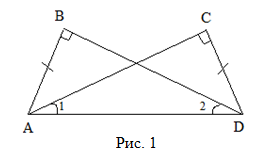 Дано: угол С равен 90°, угол В равен 90°,  AB = CD (Рис. 1).Доказать: что угол1 равен углу2.В остроугольном треугольнике MNP биссектриса угла М пересекает высоту NK в точке О, причем ОК = 9 см. Найдите расстояние ОН от точки О до прямой MN.Постройте прямоугольный треугольник по гипотенузе и острому углу.4*. С помощью циркуля и линейки постройте угол, равный 105°.Вариант 2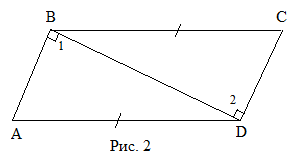 Дано: угол первый 90°,  угол второй 90° AD = BC (Рис. 2). Доказать: AB = DC.В прямоугольном треугольнике DCE с прямым углом С проведена биссектриса EF, причем FC = 13 см. Найдите расстояние FH от точки F до прямой DE.Постройте прямоугольный треугольник по катету и прилежащему к нему острому углу.4*. С помощью циркуля и линейки постройте угол, равный 165°.ВЫПОЛНЯЕТСЯ ОДИН ВАРИАНТ ПОВЫБОРУ УЧЕНИКАГеометрия  7 классГеометрия  7 классГеометрия  7 классГеометрия  7 классДата проведения урока  Тема  урокаРабота в классеДомашнее задание14 апреляРешение зада по подготовке к контрольной работе 265, 271, 272, 273                                                                                                           П. 35-39 № 27815 апреляКонтрольная работа № 5 по теме Соотношение между сторонами и углами треугольникаТекст контрольной работы смотреть в приложенииПовторить главу № 1